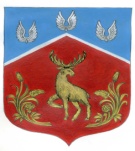 Администрация муниципального образования Громовское сельское поселение муниципального образования Приозерский муниципальный район Ленинградской областиП О С Т А Н О В Л Е Н И Е  «28» октября 2021 г.	                       № 327                         Об утверждении плана проведения плановых проверок юридических лиц и индивидуальных предпринимателей на 2022 годВ целях организации и осуществления муниципального земельного контроля за использованием земель на территории муниципального образования Громовское сельское поселение, в соответствии со ст. 72 Земельного кодекса Российской Федерации, Федеральным законом от 31 июля 2020 г. №248-ФЗ «О государственном контроле (надзоре) и муниципальном контроле в Российской Федерации», Федеральным законом от 06.10.2003 г. № 131-ФЗ "Об общих принципах организации местного самоуправления в Российской Федерации", постановлением Правительства Российской Федерации от 30.06.2010 г. № 489 "Об утверждении Правил подготовки органами государственного контроля (надзора) и органами муниципального контроля ежегодных планов проведения плановых проверок юридических лиц и индивидуальных предпринимателей", Уставом муниципального образования Громовское сельское поселение муниципального образования Приозерский муниципальный район, администрация муниципального образования Громовское сельское поселение муниципального образования Приозерский муниципальный район, ПОСТАНОВЛЯЕТ:1. Утвердить план проведения плановых проверок юридических лиц и индивидуальных предпринимателей на 2022 год согласно приложению.2. Разместить план проведения плановых проверок юридических лиц и индивидуальных предпринимателей на 2022 год в сети Интернет на официальном сайте администрации муниципального образования Громовское сельское поселение муниципального образования Приозерский муниципальный район Ленинградской области www.admingromovo.ru. 3. Направить план проведения плановых проверок юридических лиц и индивидуальных предпринимателей на 2022 год в Приозерскую городскую прокуратуру.3. Контроль за исполнением настоящего постановления оставляю за собой.Глава администрации                                                                                                А.П.КутузовМО Громовского сельского поселения МО Приозерский муниципальный район Ленинградской области http://www.admingromovo.ru/municipal_kontrol/